Fiche descriptive de la formationConduite de projetPopulation syndicale concernée :Dirigeant.e.s d’organisations, aux membres de la direction confédérale et aux militant.e.s susceptibles d’organiser des campagnes et ceux qui sont aussi impliqués dans des projets nationaux, européens, ou internationaux.  Le contexte qui amène à faire de la formation :Cette formation s’inscrit dans la famille de formation « outiller à la responsabilité ». Elle a pour but de permettre aux camarades en responsabilité de développer leurs savoirs et leurs savoir-faire dans la mise en œuvre et la conduite d’un projet.Les objectifs de formation :À l’issue de la formation, les stagiaires seront en capacité d’identifier, à partir d’une intention de l’organisation (initiatives, campagnes, etc.), les différentes étapes de réalisation d’un projet et d’en définir les principes de mise en œuvre.Les thèmes abordés :Les caractéristiques d’un projet, sa coordination (planification, constitution de l’équipe et anticipation des risques) ;La budgétisation et la communication autour du projet ;L’évaluation en conduite de projet.Les prérequis à cette formation :Les stagiaires devront déjà avoir suivi la Formation syndicale générale de niveau 1 (tronc commun).Évaluations prévues :Évaluations formatives en cours de stage à l’occasion d’exercices.Évaluations estimatives de fin journée et en fin de stage.Forme et durée de l’action de formation Stage de 5 jours du 15 au 19 juin 2020, au Centre confédéral de formation syndicale Benoît Frachon à Courcelle-sur-Yvette.Animateur.rice.s : Conduite de projetPopulation syndicale concernée :Dirigeant.e.s d’organisations, aux membres de la direction confédérale et aux militant.e.s susceptibles d’organiser des campagnes et ceux qui sont aussi impliqués dans des projets nationaux, européens, ou internationaux.  Le contexte qui amène à faire de la formation :Cette formation s’inscrit dans la famille de formation « outiller à la responsabilité ». Elle a pour but de permettre aux camarades en responsabilité de développer leurs savoirs et leurs savoir-faire dans la mise en œuvre et la conduite d’un projet.Les objectifs de formation :À l’issue de la formation, les stagiaires seront en capacité d’identifier, à partir d’une intention de l’organisation (initiatives, campagnes, etc.), les différentes étapes de réalisation d’un projet et d’en définir les principes de mise en œuvre.Les thèmes abordés :Les caractéristiques d’un projet, sa coordination (planification, constitution de l’équipe et anticipation des risques) ;La budgétisation et la communication autour du projet ;L’évaluation en conduite de projet.Les prérequis à cette formation :Les stagiaires devront déjà avoir suivi la Formation syndicale générale de niveau 1 (tronc commun).Évaluations prévues :Évaluations formatives en cours de stage à l’occasion d’exercices.Évaluations estimatives de fin journée et en fin de stage.Forme et durée de l’action de formation Stage de 5 jours du 15 au 19 juin 2020, au Centre confédéral de formation syndicale Benoît Frachon à Courcelle-sur-Yvette.Animateur.rice.s : Conduite de projetPopulation syndicale concernée :Dirigeant.e.s d’organisations, aux membres de la direction confédérale et aux militant.e.s susceptibles d’organiser des campagnes et ceux qui sont aussi impliqués dans des projets nationaux, européens, ou internationaux.  Le contexte qui amène à faire de la formation :Cette formation s’inscrit dans la famille de formation « outiller à la responsabilité ». Elle a pour but de permettre aux camarades en responsabilité de développer leurs savoirs et leurs savoir-faire dans la mise en œuvre et la conduite d’un projet.Les objectifs de formation :À l’issue de la formation, les stagiaires seront en capacité d’identifier, à partir d’une intention de l’organisation (initiatives, campagnes, etc.), les différentes étapes de réalisation d’un projet et d’en définir les principes de mise en œuvre.Les thèmes abordés :Les caractéristiques d’un projet, sa coordination (planification, constitution de l’équipe et anticipation des risques) ;La budgétisation et la communication autour du projet ;L’évaluation en conduite de projet.Les prérequis à cette formation :Les stagiaires devront déjà avoir suivi la Formation syndicale générale de niveau 1 (tronc commun).Évaluations prévues :Évaluations formatives en cours de stage à l’occasion d’exercices.Évaluations estimatives de fin journée et en fin de stage.Forme et durée de l’action de formation Stage de 5 jours du 15 au 19 juin 2020, au Centre confédéral de formation syndicale Benoît Frachon à Courcelle-sur-Yvette.Animateur.rice.s : 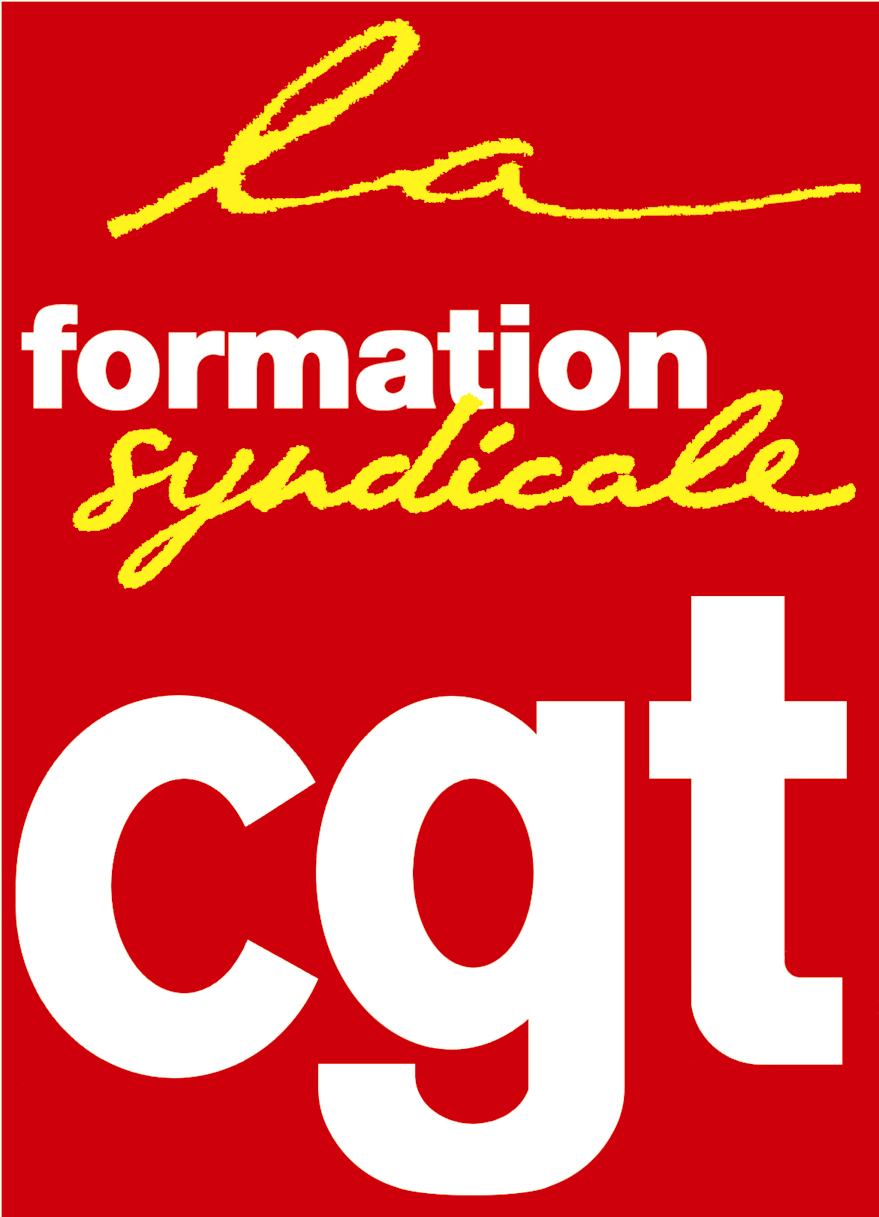 